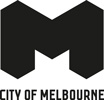 Gateway to GMHProject update, August 2023City of Melbourne is continuing to deliver the Gateway to GMH project in partnership with the Victorian Government - transforming Turner Street and the surrounding area into a new, multi-modal corridor that connects the former General Motors Holden (GMH) site to the city.This project is part of a wider urban renewal plan for Fisherman’s Bend, and we undertook community consultation in 2021 on the design and concept.Works were initially expected to be completed mid-2023, however, due to supply chain delays, works are now anticipated to be complete by late 2023.Works in Turner StreetThe garden beds are now complete, with new ground cover plants and shrubs.Traffic islands and speed cushions have been installed to calm traffic.The new shared user path is in progress and will be ready to use by late 2023.Works in Graham StreetWorks to install a shared user path along Graham Street will commence in the coming months. This path was part of the initial concept design which Council consulted community in 2021.Through close consultation with traders along Graham Street, City of Melbourne officers have recently finalised the design of this shared user path.To ensure the safety of all road users, the installation of the path will involve removing 18 car park bays on the east side of Graham Street, and one on the west. 21 car park bays will be retained, with conditions changing from ‘all day’ to ‘one hour’ in some sections.We thank traders for taking their time to meet with us and provide their valuable feedback on this part of the project.To find out more about this project, please scan the QR code below, call 9658 9658 or visit melbourne.vic.gov.au/cityprojects